Smlouva o zprostředkování náhradního plnění pro rok 2018Dodavatel:VO Lorencová s.r.o.Plavsko 24378 02  Stráž nad NežárkouIČ: 280 96 151Odběratel:Střední škola obchodní a Vyšší odborná škola České Budějovice, Husova 9Husova tř.1846/9370 01 České BudějoviceIČ: 005 10 874I.Dodavatel zprostředkuje odběrateli náhradní plnění podle §81 zákona o zaměstnanosti  č. 435/2004 Sb. novelizovaného 22. 11.2011 a to dodávkou fakturovaného zboží ve výši  80 000 Kč bez DPH.II. Dodavatel se zavazuje zprostředkovat náhradní plnění ve výše uvedené částce. Odběratel se zavazuje zboží v uvedené částce odebrat.III.Smlouva se uzavírá na období  do 31.12.2018 a nabývá platnosti dnem podepsání smlouvy. Smlouva je vytištěna                ve dvou výtiscích, které mají platnost originálu.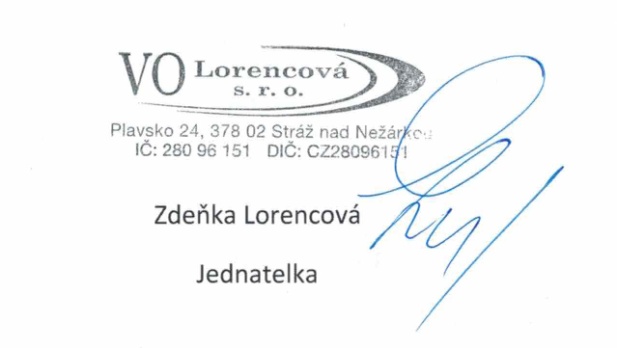 ………………………………………………………			                    Odběratel								Dodavatel					V Plavsku 7.2.2018